Vážení Jamajčané a příznivci pěnivého moku,v rámci letních prázdnin jsme pro vás připravili ochutnávku piva CHIPPER z pivovaru Náchod. Jedná se o svrchně kvašené světlé pšeničné pivo.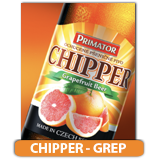 CHIPPER Grep je osvěžující nápoj s ovocnou příchutí a příjemnou hořkou chutí růžového grepu v kombinaci s aromatickým pšeničným pivem. Ideální nápoj s nízkým obsahem alkoholu (2%) vhodný pro chvíle volna, čiperná setkání, sportovní aktivity a všechny lidi, kteří chtějí být dobře naladěni – prostě CHIPPER. Ostatně již samotný název CHIPPER v překladu znamenající živý, čilý, čiperný evokuje přicházející chuťové zážitky - tolik představení nápoje pivovarem.Nezbývá, než přijít ochutnat. Krásné léto přeje vaše Jamajka     